Сумська міська радаVIІІ СКЛИКАННЯ V СЕСІЯРІШЕННЯвід 24 березня 2021 року № 698-МРм. СумиРозглянувши звернення юридичної особи, надані документи, відповідно до статей 12, 79-1 Земельного кодексу України, статті 56 Закону України                                 «Про землеустрій», ураховуючи рішення Сумської міської ради від 24.12.2020                  № 61-МР «Про поновлення договору оренди земельної ділянки, укладеного                  з Товариством з обмеженою відповідальністю «Сервіс-Маркет» за адресою:                     м. Суми, проспект Михайла Лушпи, 5», протокол засідання постійної комісії з питань архітектури, містобудування, регулювання земельних відносин, природокористування та екології Сумської міської ради від 28.01.2021 № 7, керуючись пунктом 34 частини першої статті 26 Закону України «Про місцеве самоврядування в Україні», Сумська міська рада ВИРІШИЛА:Відмовити об’єднанню співвласників багатоквартирного будинку «Еспланада» у наданні дозволу на розроблення технічної документації із землеустрою щодо поділу та об’єднання земельної ділянки адресою: м. Суми, проспект Михайла Лушпи, 5, кадастровий номер 5910136300:01:008:0015, площею 15,5960 га, категорія та цільове призначення земельної ділянки: землі житлової та громадської забудови для іншої житлової забудови на дві земельні ділянки у зв’язку невідповідністю поданого клопотання вимогам частини першої статті 26 Закону України «Про землеустрій», згідно з якою замовниками документації із землеустрою можуть бути органи державної влади, органи місцевого самоврядування, землевласники і землекористувачі.Сумський міський голова                                                                          О.М. ЛисенкоВиконавець: Клименко Ю.М.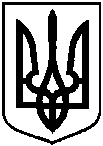 Про відмову об’єднанню співвласників багатоквартирного будинку «Еспланада» у наданні дозволу на розроблення технічної документації із землеустрою щодо поділу та об’єднання земельної ділянки за адресою: м. Суми, проспект Михайла Лушпи, 5, площею 15,5960 га